О признании утратившим силу постановления Администрации города Когалыма от 24.06.2022 №1426В соответствии с законом Ханты-Мансийского автономного округа – Югры от 09.06.2009 №86-оз «О дополнительных гарантиях и дополнительных мерах социальной поддержки детей-сирот и детей, оставшихся без попечения родителей, лиц из числа детей-сирот и детей, оставшихся без попечения родителей, усыновителей, приемных родителей в Ханты-Мансийском автономном округе – Югре», законом ХМАО - Югры от 24.02.2022 №10-оз «О внесении изменений в отдельные законы Ханты-Мансийского автономного округа - Югры и признании утратившим силу Закона Ханты-Мансийского автономного округа - Югры «О наделении органов местного самоуправления муниципальных образований Ханты-Мансийского автономного округа - Югры отдельными государственными полномочиями по осуществлению деятельности по опеке и попечительству», приказом Департамента социального развития Ханты-Мансийского автономного округа – Югры от 19.09.2022 №1170-р «Об организационных мероприятиях по подготовке и проведению отбора организаций для осуществления полномочия органа опеки  и попечительства по подготовке граждан, выразивших желание стать опекунами или попечителями несовершеннолетних граждан либо принять детей, оставшихся без попечения родителей, в семью на воспитание в иных установленных семейным законодательством Российской Федерации формах»:1. Признать утратившим силу постановление Администрации города Когалыма от 24.06.2022 №1426 «Об утверждении порядка предоставления субсидии в целях возмещения затрат организациям, осуществляющим подготовку граждан, выразивших своё желание стать опекунами или попечителями несовершеннолетних граждан, либо принять детей, оставшихся без попечения родителей, в семью на воспитание в иных установленных семейным законодательством Российской Федерации»2. Настоящее постановление вступает в силу с 01.01.2023.3. Контроль за выполнением постановления возложить на заместителя главы города Когалыма Л.А.Юрьеву.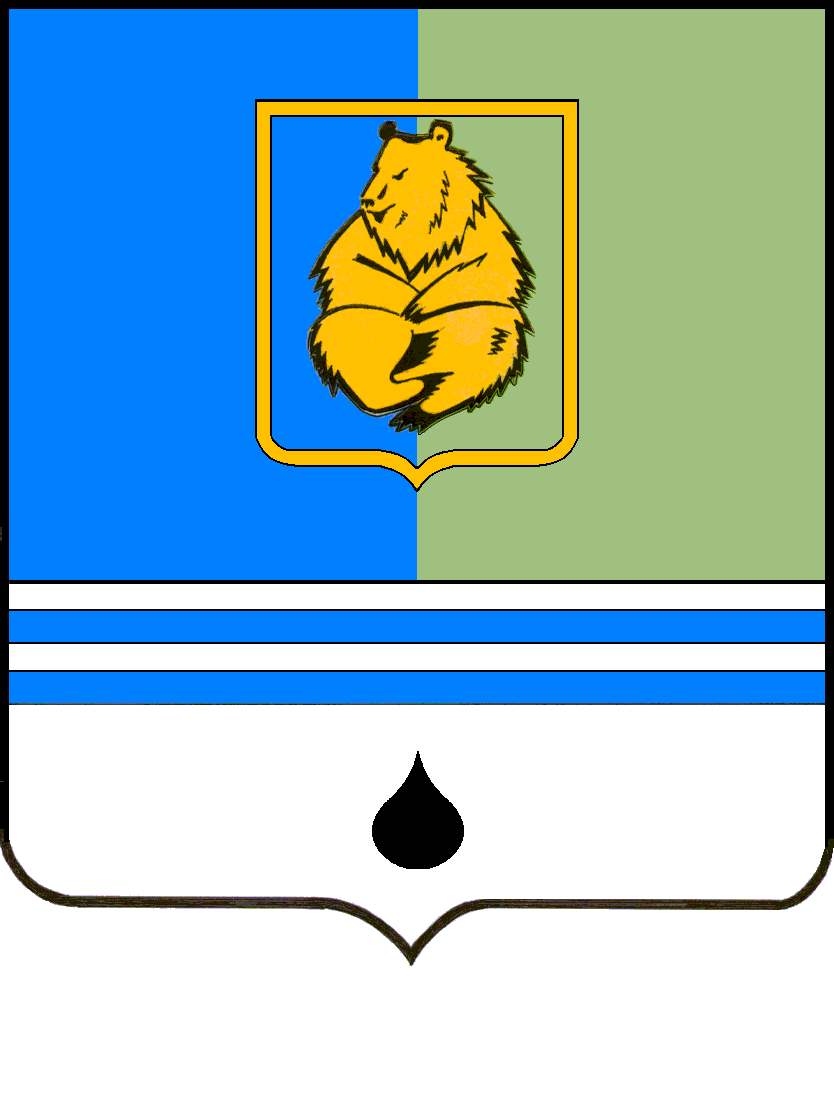 ПОСТАНОВЛЕНИЕАДМИНИСТРАЦИИ ГОРОДА КОГАЛЫМАХанты-Мансийского автономного округа - ЮгрыПОСТАНОВЛЕНИЕАДМИНИСТРАЦИИ ГОРОДА КОГАЛЫМАХанты-Мансийского автономного округа - ЮгрыПОСТАНОВЛЕНИЕАДМИНИСТРАЦИИ ГОРОДА КОГАЛЫМАХанты-Мансийского автономного округа - ЮгрыПОСТАНОВЛЕНИЕАДМИНИСТРАЦИИ ГОРОДА КОГАЛЫМАХанты-Мансийского автономного округа - Югрыот [Дата документа]от [Дата документа]№ [Номер документа]№ [Номер документа]